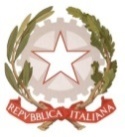 MINISTERO DELL’ ISTRUZIONE, DELL’UNIVERSITA’, DELLA RICERCAUFFICIO SCOLASTICO REGIONALE PER IL LAZIOLICEO SCIENTIFICO STATALE“TALETE”Roma, 17.05.2021Agli Alunni delle classi IV e VAi Genitori degli alunni delle classi IV e VAi DocentiP.C. Alla DSGA Sig.ra P. LeoniP.C. Al personale ATASito webCIRCOLARE N.248Oggetto: SANU - Università Campus Bio-Medico di RomaSi informa che il 31 maggio alle h. 16:00 l'Università Campus Bio-Medico di Roma organizzerà un incontro su Zoom per conoscere il Corso di Laurea in Scienze dell'Alimentazione e della Nutrizione Umana.Si potrà interagire con i docenti, ascoltare le testimonianze degli ex studenti e verrà presentato il nuovo Bando di Concorso per la Seconda Sessione Anticipata di SANU. Tale sessione è rivolta esclusivamente agli studenti che frequentano l'ultimo anno della Scuola secondaria di secondo grado e a coloro che sono già in possesso del diploma di maturità.Il termine per presentare la domanda di ammissione è il 12 luglio 2021; i candidati verranno valutati solamente sulla base del voto di maturità. vedi Bando di ConcorsoPer partecipare, occorre registrarsi tramite apposito form per ricevere così, la mattina dell’evento, il link per seguire la diretta. REGISTRATIDocente Referente per L’Orientamento Universitario Prof.ssa Annalisa Palazzo                 				                                                                                                                                         Il Dirigente scolastico                                           Prof. Alberto Cataneo                                              (Firma autografa sostituita a mezzo stampa                                                              ai sensi dell’art.3 comma 2 del d.lgs. n.39/1993)